LIDGELDEN 2023VOLWAARDIG LID 2023:25,00 €Jaarlijks 5 ledenvergaderingen met gratis tombola en 1 tentoonstelling.Maandelijks het tijdschrift “De Witte Spreeuwen” in A4 formaat en digitaal.Mogelijkheid om kweekringen te bestellenVOLWAARDIG LID 2023 JONGER DAN 18 JAAR OP 01/01/2023:20,00 €Jaarlijks 5 ledenvergaderingen met gratis tombola en 1 tentoonstelling.Maandelijks het tijdschrift “De Witte Spreeuwen” in A4 formaat en digitaal.Mogelijkheid om kweekringen te bestellenSTEUNEND LID 2023:15,00 €Jaarlijks 5 ledenvergaderingen met gratis tombola en 1 tentoonstelling.BELANGRIJK:Gelieve uw lidgeld te betalen voor 10 december 2022. Om uw tijdschrift van januari zeker te ontvangen dient de club alle info door te geven tegen 15 december 2022.Bij laattijdige betaling worden de tijdschriften niet meer nagestuurd.Af te geven aan een bestuurslid, of tijdens de ledenvergaderingen, of te versturen via e-mail.Alle gegevens vindt u op onze website: www.deparadijsvogelkuurne.be ________________________________________________________________________________Naam: …................................................................................ Voornaam: .............................................Straat: …................................................................................  Nummer: ..............................................Postnr.: …...................... Gemeente: …..................................................................................................Tel.: ….............................................................. GSM: …......................................................................e-mail: …...........................................................Rijksregisternummer :..............................................		wenst lid te worden van De Paradijsvogel Kuurne.Lid worden kan ook via  https://www.deparadijsvogelkuurne.be/lid-worden of via mail naar info@deparadijsvogelkuurne.be. 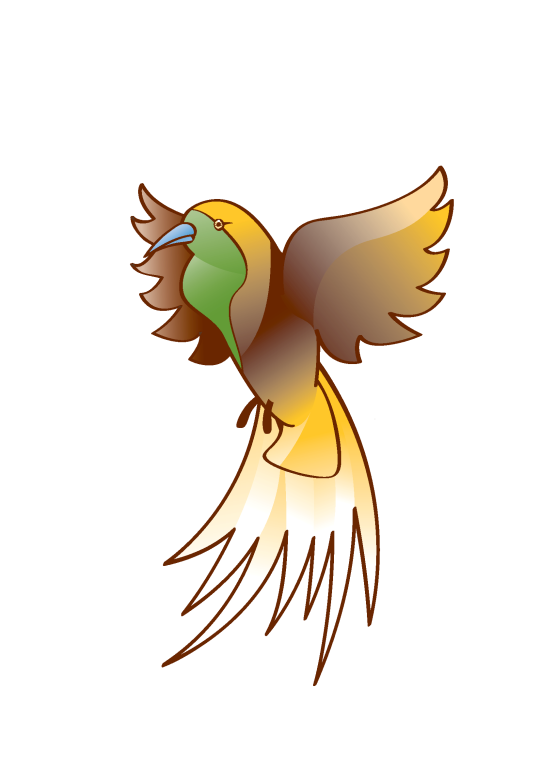 DE PARADIJSVOGEL KUURNE          website: www.deparadijsvogelkuurne.be          e-mail:   info@deparadijsvogelkuurne.be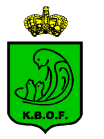 